ЧЕРКАСЬКА ОБЛАСНА РАДАГОЛОВАР О З П О Р Я Д Ж Е Н Н Я29.05.2019                                                                                    № 226-рПро продовження терміну діїконтракту з ЧОРНОКОНЬ О.І.Відповідно до статті 56 Закону України "Про місцеве самоврядування
в Україні", рішень обласної ради від 16.12.2016 № 10-18/VIІ "Про управління суб’єктами та об’єктами спільної власності територіальних громад сіл, селищ, міст Черкаської області", від 20.04.2018 № 22-14/VIІ "Про Перелік суб’єктів
та об’єктів спільної власності територіальних громад сіл, селищ, міст Черкаської області", розпорядження голови обласної ради від 22.07.2009 № 158-р "Про укладання контракту", враховуючи пункти 5.1, 5.5 контракту
з керівником комунального підприємства, що є в обласній комунальній власності, від 27.07.2009, укладеного з Чорноконь О.І., із змінами, внесеними згідно з додатковими угодами від 28.07.2014, від 03.01.2017, від 02.01.2018,
від 02.01.2019 (далі – Контракт):1. Продовжити термін дії Контракту з ЧОРНОКОНЬ Оленою Іванівною, директором комунального підприємства "Монастирищенська центральна районна аптека № 17" Черкаської обласної ради, із 27 липня 2019 року
до 27 липня 2024 року включно.2. Управлінню майном виконавчого апарату обласної ради підготувати проект додаткової угоди до Контракту та забезпечити її підписання.3. Контроль за виконанням розпорядження залишаю за собою
та покладаю на управління майном виконавчого апарату обласної ради.Підстава: заява Чорноконь О.І. від 23.05.2019.Перший заступник голови                                                            В. ТАРАСЕНКО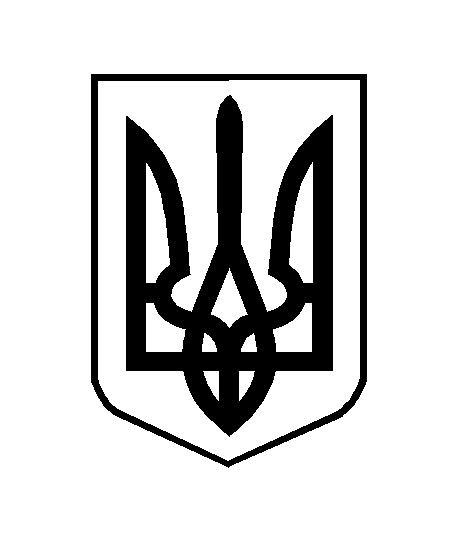 